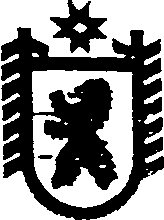 Республика КарелияАДМИНИСТРАЦИЯ СЕГЕЖСКОГО МУНИЦИПАЛЬНОГО РАЙОНАРАСПОРЯЖЕНИЕот  10  апреля  2018   года   №  38 - р  СегежаО проведении закупки товаров (работ, услуг) для муниципальных нужд администрации Сегежского муниципального района         В соответствии с Федеральным законом от 5 апреля 2013 г. № 44-ФЗ «О контрактной системе в сфере закупок товаров, работ, услуг для обеспечения государственных и муниципальных нужд»: 1. Осуществить закупку услуг по психолого-педагогической и правовой подготовке лиц, желающих принять на воспитание в свою семью ребенка, оставшегося без попечения родителей, путем проведения повторного запроса котировок (далее – запрос котировок) на сумму 95 000 (девяносто пять тысяч) рублей 00 копеек за счет средств выделенной субвенции на осуществление государственных полномочий Республики Карелия по организации и осуществлению деятельности органов опеки и попечительства.2.  Главному специалисту комитета по управлению муниципальным имуществом и земельными ресурсами администрации Сегежского муниципального района                     Е.Н. Бутеец:1)	представить на утверждение главы администрации Сегежского муниципального района извещение о проведении запроса котировок и проект контракта на оказание услуг по психолого-педагогической и правовой подготовке лиц, желающих принять на воспитание в свою семью ребенка, оставшегося без попечения родителей, в срок до 13 апреля 2018 г.;2) разместить в единой информационной системе в сфере закупок (https://zakupki.gov.ru) извещение о проведении запроса котировок 16 апреля 2018 г.;3)  разместить в информационно-телекоммуникационной сети «Интернет» на официальном сайте администрации Сегежского муниципального района  http://home.onego.ru/~segadmin информацию о проведении запроса котировок не позднее 17 апреля 2018 г.3.  Заседание Единой комиссии по осуществлению закупок товаров, работ, услуг для муниципальных нужд администрации Сегежского муниципального района по  вскрытию конвертов с заявками на участие в запросе котировок и открытию доступа к поданным в форме электронных документов заявкам на участие в запросе котировок, рассмотрению заявок на участие в запросе котировок провести 23 апреля 2018 г. в 11.00 часов.  4. Контроль за исполнением настоящего распоряжения возложить на                        председателя комитета по управлению муниципальным имуществом и земельными ресурсами администрации Сегежского муниципального района А.А. Гашкову.          Глава администрацииСегежского муниципального района                                                           Ю.В. ШульговичРазослать: в дело, ОБУ, КУМИиЗУ. УД, УЭР, ФУ, ЮО, ОС - в эл.виде.